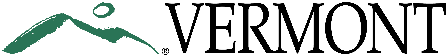 Criminal Justice Council[phone]	802-483-6228[fax]	802-483-2343www.vcjc.vermont.govAct 56 workgroup     Meeting Agenda 9/6/231:00 PM – 2:30 PMCall to Order- Chair LourasApproval of prior meeting minutes (8/23/23)Discussion of Council Code of EthicsStatutory changes to incorporate Code of EthicsPublic discussionMotion to adjourn